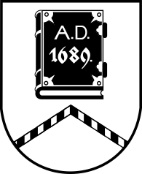 ALŪKSNES NOVADA PAŠVALDĪBAZEMES LIETU KOMISIJASĒDE Nr.4323.11.2023. plkst.8:30Dārza ielā 11, Alūksnē, Alūksnes novadā, 2.stāvs, 216. telpaDarba kārtībā:Par zemes ierīcības projekta apstiprināšanu nekustamā īpašuma “Jaunlaicenes parks”, Jaunlaicenē, Jaunlaicenes pagastā, Alūksnes novadā, kadastra Nr. 3660 002 0256, zemes vienībai ar kadastra apzīmējumu 3660 002 0255.Par nekustamā īpašuma lietošanas mērķa noteikšanu plānotajai zemes vienības daļai ar kadastra apzīmējumu 3674 004 0031 8002, īpašumā “Valsts mežs 36740040031”, Mālupes pagastā, Alūksnes novadā.Par nekustamā īpašuma lietošanas mērķa noteikšanu plānotajai zemes vienības daļai ar kadastra apzīmējumu 3674 004 0031 8003, īpašumā “Valsts mežs 36740040031”, Mālupes pagastā, Alūksnes novadā.Par nekustamā īpašuma lietošanas mērķa noteikšanu plānotajai zemes vienības daļai ar kadastra apzīmējumu 3674 007 0054 8001, īpašumā “Valsts mežs 36740070054”, Mālupes pagastā, Alūksnes novadā.Par nekustamā īpašuma lietošanas mērķa noteikšanu plānotajai zemes vienības daļai ar kadastra apzīmējumu 3674 007 0054 8002, īpašumā “Valsts mežs 36740070054”, Mālupes pagastā, Alūksnes novadā.[..][..]Sēde no 6. līdz 7. jautājumam pasludināta par slēgtu, pamatojoties uz Pašvaldību likuma 27.panta ceturto daļu, izskatāmie jautājumi satur ierobežotas pieejamības informāciju.Sēdes slēgtajā daļā tiks izskatīti:1 iesniegums par darījumu ar lauksaimniecības zemi.1 iesniegums par īpašuma sastāva grozīšanu.